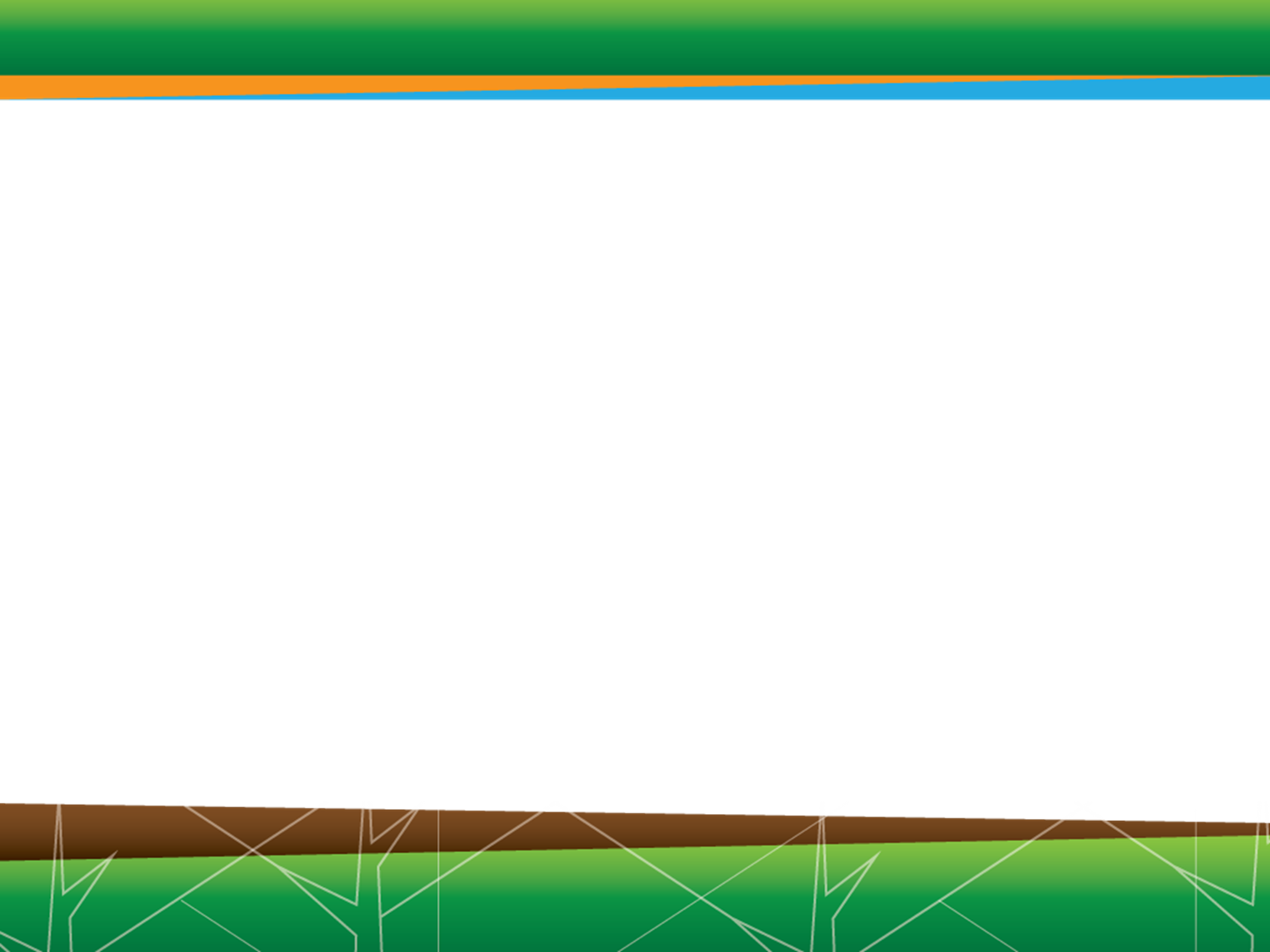 FONDO NACIONAL DE FINANCIAMIENTO FORESTAL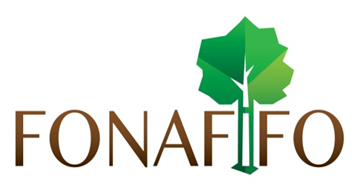 EVALUACIÓN ANUAL Y EJECUCIÓN SEMESTRALEnero, 2021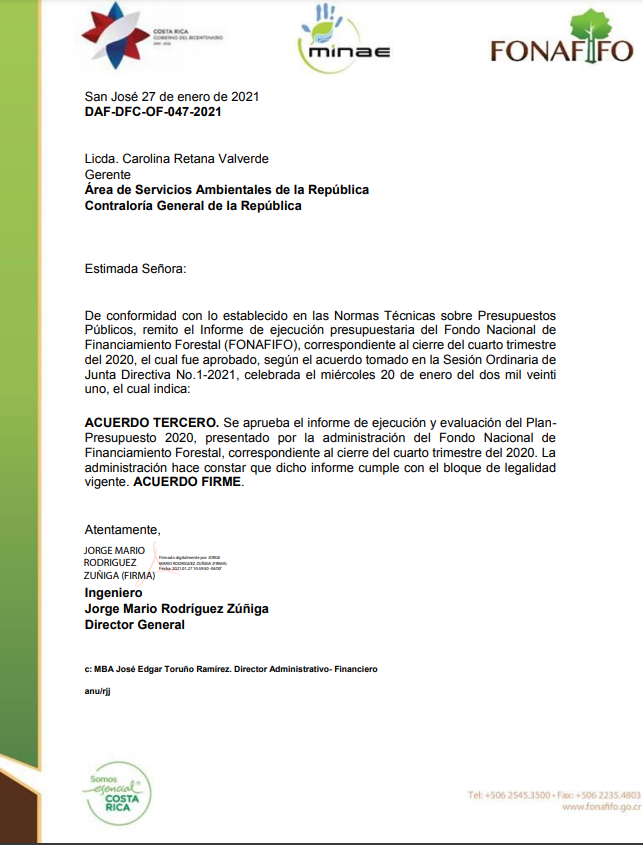 Marco general1.1 Marco jurídico del FONAFIFOLos antecedentes del Fondo Nacional de Financiamiento Forestal (FONAFIFO) se encuentran en la Ley Forestal 7174, la cual estableció en su artículo 24 la constitución de fideicomisos para financiar actividades de desarrollo forestal, realizadas por el sector privado.El reglamento a la Ley Forestal 7174, decreto Ejecutivo no 19886 MIRENEM, crea el Departamento de Financiamiento Forestal con el objetivo de “consolidar el financiamiento de actividades forestales”.Posteriormente, mediante la Norma Presupuestaria Nº 32, incluida en la Ley 7216 del Presupuesto Ordinario y Extraordinario de la República” para el ejercicio económico de 1991, se autoriza la creación del Fondo Nacional de Financiamiento Forestal. Así las cosas, en el año 1996 se dan al FONAFIFO las responsabilidades y facultades que le establece la ley forestal Nº 7575, mediante el artículo 46, reafirmándose su continuidad y fortaleciéndolo.El FONAFIFO, de acuerdo con la legislación actual, es un órgano de desconcentración máxima dentro de la estructura organizativa del MINAE, con personería jurídica instrumental, número tres – cero cero siete – doscientos cuatro mil setecientos veinticuatro.Además, en acatamiento de la Ley Forestal Nº 7575, para el cumplimiento de sus funciones el FONAFIFO cuenta con una Junta Directiva, que está constituida por miembros del sector público y privado de acuerdo con lo establecido en el artículo 48 de dicha ley.1.2 Fuente de RecursosEl artículo 47 de la ley forestal indica, entre otros, que el patrimonio del FONAFIFO estará constituido principalmente por los aportes financieros recibidos del Estado. Donaciones, créditos que reciba de Organismos Internacionales, captaciones, y productos financieros obtenidos por los créditos e inversiones realizadas, el 40% del monto de los ingresos provenientes del impuesto a la madera, emisiones de bonos forestales, entre otros. Asimismo, en el inciso “d” de ese mismo artículo considera parte del patrimonio los:“…Recursos provenientes de la conversión de la deuda externa y del Pago por los Servicios Ambientales que, por su gestión realicen organizaciones privadas o públicas, nacionales o internacionales…”.Adicionalmente, según lo estipulado en la ley de Simplificación y Eficiencia Tributaria N° 8114, en su artículo 5, en donde se establece que el 3.5% del impuesto selectivo a los combustibles, se destinará para el Pago de Servicios Ambientales.Otra fuente de recursos la constituye las gestiones que para tal fin realice el FONAFIFO a nivel local, así como los contratos de compra-venta de Servicios Ambientales firmados con diferentes organizaciones, tanto públicas como privadas.Y todas aquellas acciones que realice el fondo en procura de captar recursos por medio de los Certificados de Servicios Ambientales (CSA).Marco Estratégico del FONAFIFO1.3.1 Objetivo del FONAFIFOLa Ley Forestal en su artículo 46 crea el FONAFIFO y establece su objetivo de la siguiente forma:“Financiar mediante créditos u otros mecanismos de fomento el manejo del bosque, intervenido o no los procesos de reforestación, forestación, viveros forestales sistemas agroforestales, recuperación de áreas denudadas y los cambios tecnológicos en aprovechamiento e industrialización de los recursos forestales. También captará financiamiento para el pago de los servicios ambientales que brindan los bosques, las plantaciones forestales y otras actividades necesarias para fortalecer el desarrollo del sector de recursos naturales” 1.3.2 Políticas del MINAE Relacionadas con el FONAFIFOEl Ministerio de Ambiente y Energía (MINAE) como ente rector del tema ambiental a nivel nacional le corresponde dictar las políticas ambientales, nuestras políticas también se enmarcan en las del MINAE, institución a la cual estamos adscritos. Las políticas del MINAE son las siguientes:Mejora de la capacidad nacional y local en el manejo sostenible de la biodiversidad en los territorios definidos como corredores biológicos.Fortalecimiento del Sector Forestal.Fomento a la protección y recuperación de los recursos naturales.Fortalecimiento de los servicios de protección y conservación de los recursos naturales. Orientar el quehacer institucional hacia una nueva visión ética de la sostenibilidad de los recursos naturales.Fortalecimiento de las instancias de control en la conservación y uso de los recursos naturales dirigida a la Secretaria Técnica Nacional del Ambiente (SETENA), el Fondo Nacional de Financiamiento Forestal (FONAFIFO), comisiones ambientales y municipalidades.Fortalecimiento de la sostenibilidad financiera del MINAE para la prestación de servicios a la sociedad.Contribuir al mejoramiento de la calidad de los servicios que prestan las instituciones al incorporar la participación ciudadana.Tomando en cuenta todo este gran marco de planificación descrita anteriormente. FONAFIFO elaboro el Plan Estratégico que enmarca su accionar:1.3.3 Misión  1.3.4Visión 1.3.5 Valores y PrincipiosEn una organización, los valores son el marco del comportamiento que deben tener sus miembros y dependen de la naturaleza de la organización, su razón de ser, del propósito para el cual fue creada de sus objetivos su proyección en el futuro (su visión) por lo que deberían inspirar las actitudes y acciones necesarias para lograr esos objetivos. Excelencia Desde las necesidades reales de la sociedad, disponemos de toda nuestra capacidad humana, técnica y material para brindar productos y servicios con altos estándares de calidad, oportunos y que satisfagan las expectativas que tiene la población meta de nuestro trabajo. Buscamos optimizar, perfeccionar y distinguir nuestro trabajo diario para posicionar a la institución. Compromiso Es la disposición de hacer el mejor esfuerzo siempre. El esfuerzo diario nos lleva a realizar un trabajo colectivo de alta calidad, que, refleja nuestra responsabilidad para con la sociedad y la lealtad hacia la institución. El profesionalismo en nuestro accionar es muestra de una vocación de servicio por encima de las necesidades.Respeto En nuestro trabajo diario, mostramos la habilidad para reconocer, aceptar y valorar el trabajo propio y de las otras personas. Esto, se refleja en nuestra cotidianidad cuando cumplimos nuestro deber en el tiempo que se nos solicita y con calidad. Nuestro trabajo diario implica consideración y empatía. Integridad Sumamos valor público cuando mantenemos buenas prácticas de transparencia, rendición de cuentas, apego a la normativa y un alto sentido de justicia social. Cada una de nuestras acciones es motivada desde el principio de la administración eficiente y eficaz de los recursos que nos son confiados para el bienestar de la sociedad en general.Resiliencia Somos un equipo de trabajo con alta capacidad de adaptación a los cambios del entorno, lo que nos convierte en una organización flexible, capaz de comprender el contexto. Motivados por un liderazgo transformador, no nos dejamos vencer y siempre volvemos a nuestro origen, con más aprendizajes y fortaleza. Principios InstitucionalesÉtica: El comportamiento de nuestros colaboradores se enmarca dentro de principios de honestidad, integridad, transparencia, justicia, igualdad y respeto a la Ley. Talento humano: El talento humano es nuestro patrimonio fundamental. Por eso realizamos un esfuerzo permanente para brindar a nuestros colaboradores oportunidades de desarrollo y crecimiento, en un ambiente agradable y con un salario justo. Responsabilidad social: Como representantes de la institución y ciudadanos responsables, desarrollamos y respaldamos iniciativas relacionadas con el bienestar de nuestra comunidad y de la sociedad en general y apoyamos aquel esfuerzo por conservar el medio ambiente. 1.4 Aspectos Estratégicos Institucionales Programas presupuestarios:Por medio del Programa Financiamiento ambiental Forestal se financia las actividades sustantivas de la institución, realizadas por la Dirección de Fomento Forestal, Dirección de Desarrollo y Comercialización de Servicios Ambientales, Dirección de Servicios Ambientales y Oficinas Regionales.Adicionalmente se incluye el financiamiento de las actividades de dirección y gestión institucional realizadas por la Junta Directiva, Dirección General, Dirección Administrativa – Financiera y la Dirección de Asuntos Jurídicos, al ser estás la base para el funcionamiento sustantivo.Prioridades institucionales:La institución ha redefinido producto del FODA y el planteamiento de los objetivos estratégicos las prioridades del Fondo, con el fin de lograr un país posicionado internacionalmente, liderando y promoviendo acciones encaminadas a fortalecer las bases ambientales para un desarrollo sostenible que beneficie a los habitantes del territorio nacional y del mundo en general.Las cuales son a describir:Consolidar e innovar en el diseño de nuevos mecanismos financieros y otros instrumentos de fomento para ampliar la oferta de productos de financiamiento.Desarrollar proyectos y productos para comercialización de bienes y servicios ambientales dirigidos a ciudadanos y empresas con conciencia ambiental y/ o programas de responsabilidad social.Consolidar una estrategia para la reducción de emisiones por degradación y deforestación de bosques.Mantener la eficiencia del Programa de Pago de Servicios Ambientales generando incentivos económicos a dueños y poseedores privados de bosques y plantaciones forestales con significativo valor ambiental.Objetivos estratégicos institucionalesLa institución ha establecido los siguientes objetivos institucionales:Financiar a productores forestales mediante la consolidación e innovación de mecanismos de fomento que contribuyan a la conservación y producción de los bienes y servicios forestales.Propiciar la sostenibilidad de los programas sustantivos que brinda FONAFIFO. mediante una estrategia de corto. mediano y largo plazo que permita la atracción de recursos financieros de fuentes nacionales e internacionales.Mejorar la prestación de los servicios que ofrece el FONAFIFO a sus clientes por medio de un cambio tecnológico integral, que brinde facilidades de interacción, acceso y oportunidad.Ejecución Física2.1 Avance en el cumplimiento de objetivos y metasEn el siguiente cuadro se detallan los logros más significativos alcanzado durante el periodo 2020:Resultados de la Ejecución Presupuestaria 3. Ejecución Financiera3.1 Ejecución del Presupuesto de Ingresos Fondo Nacional de Financiamiento ForestalEjecución Presupuestaria de Ingreso Al 31 de diciembre del 2020(Expresada en colones)3.2 Ejecución del Presupuesto de Egresos Fondo Nacional de Financiamiento ForestalEjecución Presupuestaria de Egresos Al 31 de diciembre del 2020(Expresada en colones)Información Complementaria4. Comentarios sobre los Ingresos Al cierre del 31 de diciembre del 2020, la institución presenta ingresos totales por la suma de ¢24.160.232.050, (sin tomar en cuenta los ingresos por superávit acumulado no presupuestado), dicho monto equivale a una ejecución del 97%. A continuación, se detallan algunos aspectos importantes de los ingresos percibidos durante el tercer trimestre.1.3.0.0.00.00.0.0.000 Ingresos no tributarios                   1.3.1.0.00.00.0.0.000 Venta de Bienes y ServiciosEn cumplimiento con los incisos d) e i) del artículo 47 de la ley Forestal 7575, FONAFIFO ha captado recursos adicionales por la venta de bienes y servicios por la suma total de ¢311.352.411, de los cuales ¢185.476.152 se percibieron en segundo semestre, estos ingresos se distribuyen de la siguiente manera:1.3.2.0.00.00.0.0.000 Ingresos de la propiedad 1.3.2.3.03.00.0.0.000 Otras Rentas de Activos FinancierosSe refiere a ingresos sobre cuentas corrientes, de los cuales se presupuestó un monto de ¢200.000 y al cierre del periodo 2020 se percibió un monto total de ¢45.865, de los cuales un monto de ¢23.789 fueron percibidos en el segundo semestre.También hace referencia a ingresos por diferencias por tipo de cambio, en los cuales se presupuestó un monto de de ¢2.000.000 y al cierre del periodo 2020 se percibió un monto total de ¢10.446.221, de los cuales durante el segundo semestre se percibió la suma de ¢8.242.688. Estos ingresos se originan a través de las fluctuaciones positivas por tipo de cambio presentadas durante el período 1.3.3.1.00.00.0.0.000 Multas y sanciones 1.3.3.1.09.00.0.0.000 Otras multas y sancionesEn esta subpartida se presupuestó un monto de ¢10.000.000 y se percibió un monto total de ¢7.602.556, de los cuales ¢700.621 fueron percibidos durante el segundo semestre.  1.3.9.0.00.00.0.0.000 Otros ingresos no tributarios 1.3.9.1.00.00.0.0.000 Reintegro en efectivoEn esta subpartida se presupuestó la suma de ¢101.000.000, de los cuales se percibió un monto total de ¢182.410.693 durante el periodo 2020, y de estos ¢74.630.407 se generaron en el segundo semestre, estos ingresos corresponden a las devoluciones realizadas por los clientes del Programa de Servicios Ambientales, por incumplimiento contractual. 1.4.0.0.00.00.0.0.000 Transferencias Corrientes 1.4.1.0.00.00.0.0.000 Transferencias Corrientes del Sector PúblicoEn esta subpartida se presupuestó la suma de ¢200.840.000, y durante el periodo 2020 se percibió un monto total de ¢100.420.000, de los cuales ¢49.811.568 fueron percibidos en el segundo semestre, estos ingresos provienen del Sistema Nacional de Áreas de Conservación (SINAC) y corresponden al impuesto a la madera. Sin embargo, en el caso de esta transferencia, debido a los rebajos solicitados por el Ministerio de Hacienda para el recorte del gasto público del Presupuesto Nacional, al Fonafifo le rebajaron un total ¢90.254.488 de acuerdo al oficio SINAC-SE-DFC-406 y un monto de ¢10.165.512 no fueron transferidos por el SINAC debido a una menor percepción de este impuesto.2.4.0.0.00.00.0.0.000 Transferencias de CapitalTransferencias de Capital del Gobierno CentralCon base a la Ley de Presupuesto Ordinario y Extraordinario de la República para el ejercicio económico 2020, en el segundo semestre el Ministerio de Ambiente y Energía (MINAE), transfirió la suma de ¢6.792.363.567, correspondientes al impuesto único a los combustibles según el artículo Nº 5 de la Ley 8114 “Ley Simplificación y Eficiencia Tributarias”.Adicionalmente, según el Decreto Ejecutivo No. 32868-MINAE, durante el segundo semestre ingresaron recursos provenientes del Canon por aprovechamiento de agua por la suma de ¢839.362.101.3.0.0.0.00.00.0.0.000 Financiamiento 3.3.0.0.00.00.0.0.000 Recursos de vigencias anterioresAl cierre del ejercicio económico del periodo 2019 FONAFIFO presentó recursos de superávit acumulados por la suma de ¢10.160.178.805.De los recursos antes citados, la suma de ¢10.158.286.609 fue presupuestada para el financiamiento del presente presupuesto. 5. Comentarios sobre los Egresos            La institución presupuestó egresos por la suma de ¢25.033.094.093, al cierre del 31 de diciembre del 2020, se ejecutó un total de ¢23.867.870.968, lo que equivale a una ejecución del 95%, del monto anteriormente indicado la suma de ¢17.304.163.323 se ejecutó en el segundo semestre. A continuación, se detallan algunos aspectos relevantes en los diferentes grupos de egresos.RemuneracionesEn esta partida se presupuestó la suma de ¢1.878.412.377 de los cuales se ejecutó la suma total de ¢1.845.836.576 de los cuales durante el segundo semestre se ejecutó la suma de ¢935.805.930. Estas erogaciones permiten atender las obligaciones salariales de las 88 plazas con cargos fijos del Fonafifo. A continuación, se detalla su distribución por subpartida presupuestaria:La ejecución presupuestaria antes mencionada, corresponde al siguiente detalle de plazas con cargos fijos:                                       	            Fuente: Planilla diciembre 2020Así mismo se detalla la base legal que sustenta el pago de incentivos salariales:ServiciosEn esta partida se presupuestó la suma de ¢947.235.072 de los cuales se ejecutó la suma de ¢865.151.343, de los cuales durante el segundo semestre se ejecutó la suma de ¢674.145.391. La contratación de dichos servicios permitió atender necesidades de servicios de diversa naturaleza identificados como necesarios para el funcionamiento del FONAFIFO. A continuación, se detalla su distribución por subpartida presupuestaria:Materiales y suministros En esta partida se presupuestó la suma de ¢65.305.817 y se ejecutó la suma total de  ¢38.365.299 de los cuales durante el segundo semestre se ejecutó la suma de ¢27.664.145. Con dichos recursos se adquirieron materiales como combustibles, productos eléctricos, telefónicos y cómputo, los cuales permitió atender las diversas necesidades institucionales. A continuación, se detalla su distribución por subpartida presupuestaria.Bienes DuraderosEn esta partida se presupuestó la suma de ¢192.877.594 y se ejecutó la suma total de ¢157.549.141, de los cuales durante el segundo semestre se ejecutó la suma de ¢148.241.058. Dichos recursos se utilizaron para la adquisición de los bienes que a continuación se detallan;Transferencias CorrientesEn este grupo se presupuestó la suma de ¢930.341.212, de los cuales en el segundo semestre se ejecutó la suma de ¢344.709.037. A continuación, se detallan según subpartida presupuestaria las transferencias realizadas:De acuerdo al detalle anterior, durante el segundo semestre, se realizaron las siguientes transferencias: 218.510.033 al Sistema Nacional de Áreas de Conservación (SINAC), de conformidad con lo establecido en el artículo N° 64 del Reglamento a la Ley Forestal N° 7575¢71.755.894 al Fideicomiso 544-3, correspondiente a reintegros en efectivo por incumplimiento de los contratos de PSA.¢49.811.568 al Fideicomiso 544-3 “Fondo Impuesto Forestal” por concepto de Impuesto a la madera, según lo establecido en el contrato de Fideicomiso.¢4.631.542 correspondiente a pagos por incapacidades y reintegros realizados al durante el tercer trimestre del 2020.Transferencias de CapitalEn este grupo se presupuestó la suma de ¢20.785.101.906, de los cuales al cierre del periodo se ejecutó la suma de ¢20.167.146.221 equivalente a un 97% de los cuales en el segundo semestre fueron ejecutados ¢15.167.752.299. Este grupo presupuestario corresponde principalmente a la actividad sustantiva del Fonafifo en donde se transfieren recursos a los propietarios (as) de contratos por pago de servicios ambientales. Adicionalmente también se presupuestaron ¢5.800.986.960 correspondientes a recursos de superávit específico por ¢4.200 millones, así como recursos del impuesto a la madera que no iban a ser pagados durante el 2020, para transferirse al Fondo General del Ministerio de Hacienda para poder presupuestar dichos recursos en el periodo 2021, del monto presupuestado, se ejecutó la suma de ¢5.796.623.874.A continuación, se detallan por año de contrato y actividad, los pagos realizados:Fondo Nacional de Financiamiento ForestalDetalle de Pagos por Servicios AmbientalesDel 01/01/2020 al 31/12/2020 (Expresado En Colones) HAS =HECTAREA  SAF=SISTEMAS AGROFORESTAL6. Cuadro comparativo de ejecución presupuestaria con respecto a los Estados FinancierosFondo Nacional de Financiamiento ForestalConciliación de partidas contables vr partidas presupuestariasAl 31/12/2020 (Expresado en miles de colones)La diferencia por ¢12,84 corresponde en su totalidad a depósitos en garantías de cumplimiento.7. Ejecución del presupuesto de egresos por programaFondo Nacional de Financiamiento ForestalEjecución presupuestaria Acumulada al 31 de diciembre del 2020Egresos reales acumulados por programa(Expresado en colones)En el cuadro anterior se evidencia que FONAFIFO cuenta con un único programa por medio del cual se ejecutan los egresos de la institución.8. Comparativo de Ejecución Presupuestaria 2019-2020Fondo Nacional de Financiamiento ForestalComparativo de EjecuciónPeriodo setiembre 2019 - setiembre 2020Liquidación PresupuestariaEn el siguiente cuadro se resume la liquidación de la ejecución presupuestaria del Fondo Nacional de Financiamiento Forestal acumulada al cierre del segundo semestre del 2020.Composición del SuperávitDe acuerdo a la liquidación anterior el superávit acumulado es por la suma de                ¢294.253.279, de los cuales ¢6.609.462 corresponden a superávit libre los cuales quedan sujetos a lo establecida en la Ley No. 9371, según la cual serán utilizados para amortizar Deuda Pública durante el periodo 2021, adicionalmente ¢287.643.817 corresponden a superávit específico, los cual son recursos comprometidos para atender las obligaciones financieras por contratos existentes en el Programa de Pago de Servicios Ambientales, para lo cual serán incorporados en el periodo 2021 siguiendo la normativa establecida para tal efecto.Ejecución Presupuestaria según Clasificador EconómicoA continuación, se detalla la ejecución al cierre del periodo 2020 con base al clasificador económico;Fondo Nacional de Financiamiento ForestalEjecución según clasificador económico del gastoAl 31 de diciembre del 2020 Evaluación de los resultados11.1 Avance en el cumplimiento de objetivos y metasEn este periodo, se logró el pago a 320.113,66 hectáreas de bosque y plantaciones sometidas al PPSA en todo el país, con más de 137 millones de toneladas de dióxido de carbono equivalente contenido en las tierras y plantaciones forestales sometidas al PSA, bajo el esquema de pago por servicios ambientales. En cuanto a la meta de sistemas mixtos, ésta es una nueva actividad que inició como un piloto en el año 2018, y para el año 2019 fue ampliado a todo el país. El resultado obtenido en 2020 es reflejo de que poco a poco los clientes van conociendo la información del nuevo esquema, el cual se adapta muy bien a las condiciones de finca pequeña del país, por lo que el logro alcanzado es debido a la promoción que ha tenido. Bajo este esquema Fonafifo procura incentivar la cobertura forestal   a través de la protección y manejo sostenible de bosques y plantaciones de propietarios privados, proveyendo servicios ambientales que son base para el desarrollo del país, potenciar el uso integral de la finca a partir del bosque y las plantaciones forestales, y, facilitar el acceso y la mayor participación a un esquema de reconocimiento financiero pensado para pequeños productores forestales. Aunado a lo anterior, para este año se logró la inclusión de 73 proyectos, la meta proyectada de 50 proyectos; haciendo constante que es en esta última mitad del año donde se realiza la mayor formalización y pago de contratos nuevos. Para cumplir este objetivo se continúa trabajando con los convenios establecidos con UPA Nacional y Corfoga para la participación de nuevos productores en el Programa, incluyendo fincas con áreas menores de 10 has y árboles remanentes en los potreros, siendo un factor importante para conservar la cobertura y la biodiversidad. 11.2	Detalle de las desviaciones de mayor relevanciaEl valor público de la institución, se encuentra en la gestión institucional; asentada en altos estándares de servicio público, siempre enfocado, en facilitar condiciones habilitantes para quienes poseen tierras con vocación forestal, tanto para mejorar sus medios de vida, como para estimular la protección del medio ambiente.De esta forma, los resultados obtenidos son muestra del compromiso institucional con maximizar el uso de los recursos, usarlos eficientemente y que, estos a su vez, sean de fácil acceso y que cada vez sea mayor el aumento de personas beneficiarias, por lo tanto, es importante destacar que, a pesar de la difícil situación fiscal del país, acentuada por la pandemia por COVD 19, la institución logró la consecución de las metas más relevantes, como se muestra en el siguiente cuadro:11.3	Análisis del desempeño institucional y programáticoComo se puede observar, los resultados muestran un avance mayor con lo programado anualmente, en temas que la institución ha definido como claves para cumplir con las metas, además, que estas están vinculadas con las líneas de desarrollo situadas así en las intervenciones estratégicas del PNDIP 2019-2022. La alineación de estos resultados con iniciativas nacionales, muestran una institución pública, capacitada para la administrar los recursos financieros asignados de forma eficiente, enfocada en crear mayor valor público.Medidas correctivas en procura de fortalecer la gestión institucionalLa institución ha ajustado acciones operativas, contextualizadas en las nuevas condiciones dadas y de acuerdo con el presupuesto disponible para el año 2021.Asimismo, para lograr mantener el desempeño de la colección de hectáreas de bosques y plantaciones sometidas al Programa de Pago de Servicios, se debe continuar con acciones de mejora con respecto a la implementación del módulo PSAnti para el pago adelantado de cuotas de contratos vigentes sin inconsistencias, así como las solicitudes de pago tramitadas en gePSA.Nombre del programaMonto presupuestarioParticipación(en colones)Relativa en C/uFinanciamiento Ambiental Forestal25.033.094.093100%TOTAL25.033.094.093100%ProductoIndicadorMetaAvance AbsolutoAvance RelativoDescripción de AvancePago por Servicios Ambientales Cantidad de toneladas de CO2 equivalente contenido en los bosques bajo contratos de Pago por Servicios Ambientales.115.000.000 ton CO2 equivalente136.308.648,98          ton CO2 equivalente118,53%Corresponden a la totalidad de toneladas de CO2 evitadas o en stock en las sub actividades de protección de bosque, para los contratos PSA pagados en el periodo 2020. Para un total acumulado a la fecha de 136.308.648,98 TCO2eq es decir 118,53% de  la meta programada.Pago por Servicios Ambientales Cantidad de proyectos de sistemas mixtos de agroforestería sometidos al Programa de Pago por Servicios Ambientales50 proyectos73 proyectos110,00%Corresponde al total de contratos en Sistemas Mixtos con trámite de pago, durante el año 2020.Los pagos tramitados obedecen a los contratos de los años 2018, 2019 y 2020 siendo las Oficinas Regionales de Cañas y Palmar Norte las que tramitaron la mayor cantidad de contratos en sistemas mixtos. Pago por Servicios Ambientales Cantidad de hectáreas sometidas al Pago por Servicios Ambientales350.000 hectáreas320.113,6691,46%El resultado es un poco mayor a la programación del Avance, a pesar de la desviación que ha provocado la emergencia sanitaria.Del total de área anual pagada que corresponde a 320 113,7 ha, el 35,19% se tramitó este IV trimestre; siendo el trimestre con mayor área pagada dadas condiciones como: la puesta en operación del módulo  de pago adelantado PSAnti, mayor cantidad de contratos 2020 pagados y las solicitudes de pago tramitadas en gePSA.Pago por Servicios Ambientales Monto anual de recursos financieros adicionales captados$3.167.199,30$2.007.325,0663,38%El monto de captación por gestión propia de la Dirección de Desarrollo es menor según lo proyectado, por cuanto algunas empresas por causa económica derivada de la pandemia no adquirieron productos de Fonafifo. A la fecha de corte se tiene un monto total de $2.907.833,22 de recursos captados.CODIGOINGRESOSPresupuesto AprobadoI Semestre II Semestre  Total Ingresos Reales Diferencia% Ejecución1.0.0.0.00.00.0.0.000INGRESOS CORRIENTES609.221.798293.392.521                318.885.225,43                      612.277.746 3.055.948101%1.3.0.0.00.00.0.0.000INGRESOS NO TRIBUTARIOS408.381.798242.784.089                269.073.657,43                      511.857.746 103.475.948125%1.3.1.0.00.00.0.0.000VENTA DE BIENES Y SERVICIOS295.181.798125.876.259                185.476.152,16                      311.352.411 16.170.613105%1.3.1.2.09.00.0.0.000OTROS SERVICIOS295.181.798125.876.259                185.476.152,16                      311.352.411 16.170.613105%1.3.1.2.09.09.0.0.000VENTA DE OTROS SERVICIOS295.181.798125.876.259                185.476.152,16                      311.352.411 16.170.613105%1.3.2.0.00.00.0.0.000INGRESOS DE LA PROPIEDAD2.200.0002.225.609                    8.266.477,07                        10.492.086 8.292.086477%1.3.2.3.00.00.0.0.000RENTA DE ACTIVOS FINANACIERO2.200.0002.225.609                    8.266.477,07                        10.492.086 8.292.086477%1.3.2.3.03.00.0.0.000OTRAS RENTAS DE ACTIVOS FINANCIEROS2.200.0002.225.609                    8.266.477,07                        10.492.086 8.292.086477%1.3.2.3.03.01.0.0.000INTER. SOBRE CUENTAS CORR. Y OTROS DEP. EN BANCOS PUBLICOS200.00022.076                         23.789,02                               45.865 -154.13523%1.3.2.3.03.04.0.0.000DIFERENCIAS POR TIPO DE CAMBIO2.000.0002.203.533                    8.242.688,05                        10.446.221 8.446.221522%1.3.3.0.00.00.0.0.000MULTAS, SANCIONES, REMATES Y CONFISCACIONES 10.000.0006.901.935                       700.621,18                          7.602.556 -2.397.44476%1.3.3.1.00.00.0.0.000MULTAS Y SANCIONES10.000.0006.901.935                       700.621,18                          7.602.556 -2.397.44476%1.3.3.1.09.00.0.0.000OTRAS MULTAS Y SANCIONES10.000.0006.901.935                       700.621,18                          7.602.556 -2.397.44476%1.3.9.0.00.00.0.0.000OTROS INGRESOS NO TRIBUTARIOS101.000.000107.780.286                  74.630.407,02                      182.410.693 81.410.693181%1.3.9.1.00.00.0.0.000REINTEGROS Y DEVOLUCIONES101.000.000107.780.286                  74.630.407,02                      182.410.693 81.410.693181%1.4.0.0.00.00.0.0.000TRANSFERENCIAS CORRIENTES200.840.00050.608.432                  49.811.568,00                      100.420.000 -100.420.00050%1.4.1.0.00.00.0.0.000TRANSFERENCIAS CORRIENTES DEL SECTOR PUBLICO200.840.00050.608.43249.811.568                     100.420.000 -100.420.00050%1.4.1.2.00.00.0.0.000TRANSFERENCIAS CORRIENTES DE ORGANOS DESCONCENTRADOS 200.840.00050.608.432                  49.811.568,00                      100.420.000 -100.420.00050%2.0.0.0.00.00.0.0.000INGRESOS DE CAPITAL14.265.585.6865.757.942.028             7.631.725.667,69                 13.389.667.696 -875.917.99094%2.4.0.0.00.00.0.0.000TRANSFERENCIAS DE CAPITAL14.265.585.6865.757.942.028             7.631.725.667,69                 13.389.667.696 -875.917.99094%2.4.1.0.00.00.0.0.000TRANSFERENCIAS DE CAPITAL DEL SECTOR PUBLICO14.265.585.6865.757.942.028             7.631.725.667,69                 13.389.667.696 -875.917.99094%2.4.1.1.00.00.0.0.000TRANSFERENCIAS DE CAPITAL DEL GOBIERNO CENTRAL14.265.585.6865.757.942.028             7.631.725.667,69                 13.389.667.696 -875.917.99094%3.0.0.0.00.00.0.0.000FINANCIAMIENTO10.158.286.60910.160.178.8050                10.160.178.805 1.892.196100%3.3.0.0.00.00.0.0.000RECURSOS DE VIGENCIAS ANTERIORES10.158.286.60910.160.178.8050                10.160.178.805 1.892.196100%3.3.1.0.00.00.0.0.000SUPERAVIT LIBRE399.815.549401.707.746                                      -                        401.707.746 1.892.197100%3.3.2.0.00.00.0.0.000SUPERAVIT ESPECIFICO9.758.471.0609.758.471.060                                      -                     9.758.471.060 0100%TOTAL INGRESOS25.033.094.09316.211.513.354         7.950.610.893,12        24.162.124.247,05         (870.969.845,95)97%Nombre de la sub partidaPresupuesto aprobadoI SemestreII SEMESTREPresupuesto Ejecutado% Ejecución0 Remuneraciones                      1.878.412.377               910.030.646                    935.805.930                      1.845.836.576 98,27%1 Servicios                         938.551.963               191.005.953                    674.145.391                         865.151.344 92,18%2 Materiales y suministros                           65.305.817                 10.701.154                      27.664.145                           38.365.299 58,75%3 Intereses y Comisiones                           24.000.000                               -                          5.845.463                             5.845.463 24,36%5 Bienes Duraderos                         192.877.594                   9.308.084                    148.241.058                         157.549.141 81,68%6 Transferencias Corrientes                         930.341.212               443.267.886                    344.709.037                         787.976.923 84,70%7 Transferencias de Capital                    20.795.101.906            4.999.393.922               15.167.752.299                    20.167.146.221 96,98%9 Cuentas Especiales                         208.503.224                               -                                      -                                            -   0,00%Total                     25.033.094.093            6.563.707.645   17.304.163.323                    23.867.870.968 95,35%Venta de servicios Monto Venta de Unidades Costarricenses de Compensación192.608.568Venta servicios por convenios de PSA118.121.844Ventas Vuelo limpio621.999Total311.352.411CUENTANOMBRE SUBPARTIDAPRESUPUESTO APROBADOTOTAL DE EGRESOS I SEMESTRE TOTAL DE EGRESOS II SEMESTRE  TOTAL EGRESOS REALES % EJECUCIÓNCUENTANOMBRE SUBPARTIDAPRESUPUESTO APROBADO% EJECUCIÓN0Remuneraciones          1.878.412.377          910.030.646            935.805.930                  1.845.836.576 98%0.01.01Sueldos para cargos fijos             686.383.400          337.054.571            344.803.278                      681.857.849 99%0.01.05Suplencias                  3.634.878                  664.251                 1.227.931                          1.892.182 52%0.02.01 Tiempo extraordinario                14.160.863                              -                11.881.370                        11.881.370 84%0.03.01Retribución por años servidos             216.464.964          103.825.614            108.362.423                      212.188.037 98%0.03.02Restricción al ejercicio liberal de la profesión              305.952.376          150.336.368 152.970.914                      303.307.282 99%0.03.03Décimo tercer mes              121.107.308                              -              117.660.067                      117.660.067 97%0.03.04Salario Escolar             102.677.441          102.677.441                                -                        102.677.441 100%0.03.99Otros incentivos salariales                87.425.087             42.485.176              43.183.298                        85.668.474 98%0.04.01Contribución patronal al Seguro de Salud de la Caja Costarricense del Seguro Social             131.397.177             67.856.960              60.956.698                      128.813.658 98%0.04.05Contribución patronal al Banco Popular y Desarrollo Comunal                  7.263.110               3.667.973                 3.294.886                          6.962.859 96%0.05.01Contribución Patronal al Seguro de Pensiones de la Caja Costarricense del Seguro Social                73.707.891             38.161.612              34.596.282                        72.757.894 99%0.05.02Aporte Patronal al Régimen obligatorio de pensiones complementarias                24.345.401             11.003.815              11.591.804                        22.595.619 93%0.05.03Aporte Patronal al Fondo de Capitalización Laboral                41.026.384             22.007.661              18.575.410                        40.583.071 99%0.05.05Contribución patronal a fondos administrados por entes privados                62.866.097             30.289.205              26.701.567                        56.990.773 91%        CategoríaN° de PlazasSalario Base 11278.2501247330.0001566343.0502254373.7503412435.0004674526.0505091583.90052914617.65057014699.50059516759.95061910835.4506353887.9006535968.95079011.629.400TOTAL88Incentivo SalarialBase LegalIncremento por el costo de vida y aumentos AnualesDecreto 41167 - MTSS -HIncremento por el costo de vida y aumentos AnualesAcuerdo STAP “Escala de Sueldos.  Incremento por el costo de vida y aumentos AnualesAcuerdo STAP “Punto de Carrera Profesional”Incremento por el costo de vida y aumentos AnualesRes. DG-160-2019Dedicación ExclusivaArtículo 63 del Reglamento Autónomo de Servicios del Ministerio de Ambiente y EnergíaDedicación ExclusivaResolución DG-254-2009 emitida por la dirección General de Servicio Civil.Dedicación ExclusivaResolución DG-127-2019 emitida por la Dirección General de Servicio Civil.Dedicación ExclusivaLey 9635 de Fortalecimiento de Finanzas PúblicasDedicación ExclusivaDecreto 41161-HCarrera ProfesionalResolución DG-014-2018, emitida por la Dirección General de Servicio Civil, valor actual del punto.Carrera ProfesionalRes. DG-139-2019ProhibiciónArtículo 63 del Reglamento Autónomo de Servicios del Ministerio de Ambiente y EnergíaProhibiciónLey 9635 de Fortalecimiento de Finanzas PúblicasProhibiciónArtículo 15 de la ley 8422 “Ley contra la corrupción y el enriquecimiento ilícito en la Función Pública”ProhibiciónLey 5867 del 15 de Diciembre de 1975 “ Ley de compensación por pago de prohibición”ZonajeArtículo 63 del Reglamento Autónomo de Servicios del Ministerio de Ambiente y EnergíaZonajeDecreto Ejecutivo 90 S.C. del 13 de diciembre de 1965 y sus reformasZonajeOficio DFOF-SAF-0095 emitido por la Contraloría General de la República sobre montos de pago de zonaje.ZonajeDecreto ejecutivo 33870-MINAE del 27 de julio de 2007 “ Reglamento de zonaje de los funcionarios del Ministerio de Ambiente y Energía”RegionalizaciónArtículo 63 del Reglamento Autónomo de Servicios del Ministerio de Ambiente y EnergíaRegionalizaciónDecreto ejecutivo 33870-MINAE del 27 de julio de 2007 “ Reglamento de zonaje de los funcionarios del Ministerio de Ambiente y Energía”CUENTANOMBRE SUBPARTIDAPRESUPUESTO APROBADOTOTAL DE EGRESOS I SEMESTRE TOTAL DE EGRESOS II SEMESTRE  TOTAL EGRESOS REALES %  EJECUCIÓN1Servicios             938.551.963          191.005.953            674.145.391                      865.151.344 92%1.01.01Alquiler de edificios, locales y terrenos              388.923.409               8.265.945            355.535.403                      363.801.348 94%1.01.02Alquiler de maquinaria, equipo y mobiliario                        75.642                              -                                  -                                           -   0%1.01.04Alquiler de equipo y derechos para telecomunicaciones                  1.990.355               1.995.217                                -                            1.995.217 100%1.01.99Otros alquileres                24.924.809             10.288.349              12.423.248                        22.711.597 91%1.02.01Servicio de agua y alcantarillado                   6.474.800               2.435.956                 3.128.918                          5.564.874 86%1.02.02Servicio de energía eléctrica                20.119.280               8.216.359              10.478.865                        18.695.224 93%1.02.03Servicio de correo                  2.735.895               1.055.719                 1.673.274                          2.728.993 100%1.02.04Servicio de telecomunicaciones                54.840.828             22.728.056              21.176.471                        43.904.527 80%1.02.99Otros servicios básicos                     833.000                     32.702                    250.034                              282.736 34%1.03.01Información                  5.228.500               2.946.428                 1.551.764                          4.498.192 86%1.03.02Publicidad y propaganda                  3.842.900                  752.170                 2.411.307                          3.163.477 82%1.03.03Impresión, encuadernación y otros                  5.810.000               2.367.800                 2.310.086                          4.677.885 81%1.03.04Transporte de bienes                     500.000                  145.431                    192.100                              337.531 68%1.03.06Comisiones y gastos por servicios financieros y comerciales               149.765.495             62.380.487              87.359.192                      149.739.679 100%CUENTANOMBRE SUBPARTIDAPRESUPUESTO APROBADOTOTAL DE EGRESOS I SEMESTRE TOTAL DE EGRESOS II SEMESTRE  TOTAL EGRESOS REALES % EJECUCIÓNCUENTANOMBRE SUBPARTIDAPRESUPUESTO APROBADO% EJECUCIÓN1.04.99Otros servicios de gestión y apoyo                  7.985.960                  661.075                 2.846.933                          3.508.008 44%1.05.01Transporte dentro del país                  2.031.875                  321.925                    577.430                              899.355 44%1.05.02Viáticos dentro del país                17.355.700               5.501.375                 4.321.500                          9.822.875 57%1.06.01Seguros                28.845.107               8.705.022              17.742.427                        26.447.449 92%1.07.01Actividades de capacitación                10.700.000                  632.249              10.058.115                        10.690.364 100%1.07.02Actividades protocolarias y sociales                     550.000                     96.075                                -                                  96.075 17%1.08.01Mantenimiento de edificios, locales y terrenos                17.627.515               4.834.072              11.938.403                        16.772.475 95%1.08.05Mantenimiento y reparación de equipo de transporte                10.000.000               4.356.590                 5.414.045                          9.770.635 98%1.08.06Mantenimiento y reparación de equipo de comunicación                  1.314.600                  194.227                    156.463                              350.689 27%1.08.07Mantenimiento y reparación de equipo y mobiliario de oficina                  6.125.000               1.162.196                 3.214.772                          4.376.968 71%1.08.08Mantenimiento y reparación de equipo de cómputo y sistemas de información                  8.169.200               2.080.869                 3.575.578                          5.656.447 69%1.08.99Mantenimiento y reparación de otros equipos                     960.000                  111.870                    506.435                              618.305 64%1.09.99Otros impuestos                  3.116.000                              -                      914.459                              914.459 29%1.99.01Servicios de regulación                     114.676                  113.238                                -                                113.238 99%1.99.02Intereses moratorios y multas                     300.000                       9.411                         2.389                                11.800 4%1.99.05Deducibles                  3.956.000                  150.000                 3.400.000                          3.550.000 90%1.99.99Otros servicios no especificados                      367.500                              -                                  -                                           -   0%CUENTANOMBRE SUBPARTIDAPRESUPUESTO APROBADOTOTAL DE EGRESOS I SEMESTRETOTAL DE EGRESOS II SEMESTRETOTAL EGRESOS REALES% EJECUCIÓN2Materiales y Suministros                65.305.817 10.701.154              27.664.145                        38.365.299 59%2.01.01Combustible y lubricantes                17.107.685 1.677.153                 2.955.216                          4.632.369 27%2.01.02Productos farmacéuticos y medicinales                     702.000                              -                      677.603                              677.603 97%2.01.04Tintas, pinturas y diluyentes                12.750.000     2.292.315                 6.001.137                          8.293.452 65%2.01.99Otros productos químicos y conexos                        60.000                              -                        49.720                                49.720 83%2.02.03Alimentos y bebidas                  4.564.546   1.161.220                 1.975.141                          3.136.361 69%2.03.01Materiales y productos metálicos                     225.000                              -                      114.921                              114.921 51%2.03.04Materiales y productos eléctricos, telefónicos y de cómputo985.000                              -   880.943 880.943 89%2.03.05Materiales y productos de vidrio                     138.425    135.975                         2.450                              138.425 100%2.03.06Materiales y productos de plástico                     925.000                              -                      500.025                              500.025 54%2.04.01Herramientas e instrumentos                     674.000                              -                      214.650                              214.650 32%2.04.02Repuestos y accesorios                  2.952.515 926.930                 1.358.640                          2.285.570 77%2.99.01Útiles y materiales de oficina y cómputo                  2.296.000                  110.379                 1.568.959                          1.679.338 73%2.99.02Útiles y materiales médicos, hospitalario e investigación                        39.000                              -                                  -                                           -   0%2.99.03Productos de papel, cartón e impresos                  6.107.250  123.485                 3.427.761                          3.551.246 58%2.99.04Textiles y vestuarios                   8.168.896  2.824.064                 3.555.611                          6.379.675 78%2.99.05Útiles y materiales de limpieza                  3.281.000  857.459                 1.740.223                          2.597.682 79%2.99.06Útiles y materiales de resguardo y seguridad                  3.449.500 592.174                 1.940.036                          2.532.211 73%2.99.99Otros útiles, materiales y suministros diversos                     880.000                              -                      701.110                              701.110 80%CUENTANOMBRE SUBPARTIDAPRESUPUESTO APROBADOTOTAL DE EGRESOS I SEMESTRETOTAL DE EGRESOS II SEMESTRETOTAL EGRESOS REALES% EJECUCIÓN5Bienes Duraderos192.877.594               9.308.084            148.241.058                      157.549.141 82%5.01.01Maquinaria y equipo para la producción                     150.000                              -                      149.160                              149.160 99%5.01.02Equipo de transporte                65.860.000                              -                63.022.583                        63.022.583 96%5.01.03Equipo de comunicación                17.308.297                              -                14.824.604                        14.824.604 86%5.01.04Equipo y mobiliario de oficina                 15.277.972               1.224.116              13.320.444                        14.544.560 95%5.01.05Equipo de cómputo                69.882.667               7.144.222              41.503.024                        48.647.246 70%5.01.06 Equipo sanitario, de laboratorio e investigación                                 -                                -                                  -                                           -   0%5.01.99Maquinaria, equipo y mobiliario diverso                  7.098.658                  939.746                 5.735.766                          6.675.511 94%5.99.03Bienes Intangibles                17.300.000                              -                   9.685.477                          9.685.477 56%CUENTANOMBRE SUBPARTIDAPRESUPUESTO APROBADOTOTAL DE EGRESOS I SEMESTRETOTAL DE EGRESOS II SEMESTRETOTAL EGRESOS REALES% EJECUCIÓN6Transferencias Corrientes             930.341.212          443.267.886            344.709.037                      787.976.923 85%6.01.02Transferencias corrientes a órganos desconcentrados             218.510.033                              -              218.510.033                      218.510.033 100%6.01.03Transferencias corrientes a instituciones descentralizadas no empresariales110.076.483 110.076.483 -   110.076.483 100%6.01.08Fondos en fideicomiso para gasto corriente             526.333.115          304.344.950            121.567.462                      425.912.412 81%6.02.99Otras transferencias a personas                  2.116.500                  150.000                 1.255.500                          1.405.500 66%6.03.01Prestaciones Legales                20.215.918                              -                                  -                                           -   0%6.03.99Otras prestaciones                13.477.268               4.862.948                 3.101.500                          7.964.448 59%6.06.01Indemnizaciones                15.000.000                              -                                  -                                           -   0%6.06.02Reintegros o devoluciones                     500.000                              -                      274.542                              274.542 55%6.07.01Transferencias corrientes a organismos internacionales                24.111.895             23.833.505                                -                          23.833.505 99%Año del Contrato  Protección  de Bosque Protección  de Bosque Reforestación   Reforestación   SAF  SAF  SAF  Manejo de Bosque   Manejo de Bosque  Sistemas MixtosSistemas Mixtos Regeneración  Regeneración Año del Contrato  Has  Monto   Has  Monto   Árboles  Has  Monto   Has  Monto   Has  Monto   Has  Monto  20080010232.70700000000020090021600.816000000000201000461.923.511000000000201254.4122.456.603.649604.210.7080001895.704.6700083420.411.156201350.2792.339.910.28324413.044.14906318.1251323.969.748003.17994.294.16820141.42269.609.31722910.329.913000000022495.421201517.835710.314.5631.06860.520.570105.09326315.050.285282.300.2650050311.707.052201628.4851.161.040.6031.773181.120.90860.80915217.924.72232013.131.227001.78555.093.174201736.7671.513.571.1951.226161.643.46095.78523924.039.4692598.723.248001.58142.217.778201840.0591.624.819.142977248.261.10855.30813817.520.35300182.330.4822.67061.845.017201943.8441.973.999.548802298.159.981115.08528856.649.463007711.487.0512.37259.387.753202023.910896.200.87516561.189.87026.8496720.256.738001079.098.3721.25129.259.734SubTotal297.01312.746.069.1756.6211.041.237.702458.9291.153151.759.15492633.829.15720222.915.90514.197374.711.254Total pagadoTotal pagadoTotal pagadoTotal pagadoTotal pagadoTotal pagadoTotal pagadoTotal pagadoTotal pagadoTotal pagadoTotal pagadoTotal pagadoTotal pagado                     14.370.522.346 Total HectáreasTotal HectáreasTotal HectáreasTotal HectáreasTotal HectáreasTotal HectáreasTotal HectáreasTotal HectáreasTotal HectáreasTotal HectáreasTotal HectáreasTotal HectáreasTotal Hectáreas                                 320.114 Partida Contable              (Estado Flujo de Efectivo)Saldo ContablePartida Presupuestaria       (Ejecución Presupuestaria)Saldo PresupuestarioDiferencia Disponibilidades al 31/12/2020               10.172,69  Superávit al 31/12/2020               10.160,18               12,52  INGRESOS  Cobros por multas  y sanciones                        7,60  Multas, sanciones, remates y confiscaciones                       7,60                    -    Cobros por ventas de servicios                     311,35  Venta de bienes y servicios                   311,35                    -    Cobros por ingresos de la propiedad                        0,05  Ingresos de la propiedad                       0,05                    -    Cobros por transferencias corrientes                    100,42  Transferencias Corrientes                   100,42                0,00  Otros cobros por actividades de operación                    193,18  Otros ingresos no tributarios                   192,86                0,32  Cobros por transferencias de capital                13.389,67  Transferencias de capital del Sector Público               13.389,67                    -    TOTAL DE INGRESOS                14.002,27               14.001,95                0,32  EGRESOS   Pagos por beneficios al personal                  1.845,84  Remuneraciones                 1.845,84                     0  Pagos por servicios e inventarios                     903,52  Servicios                   865,15  Materiales y Suministros                     38,37                   903,52                     0  Pagos por otras transferencias                    787,98  Transferencias corrientes                   787,98                    -    Pagos por transferencias capital                20.167,15  Transferencias de Capital               20.167,15                    -   Otros pagos por actividades de operación                      5,85                       5,85                    -    Pagos por adquisición de bienes                    157,55  Bienes                   157,55                 (0) TOTAL DE EGRESOS                23.867,87               23.867,87                0,00  INGRESOS - EGRESOS                (9.865,61)               (9.865,93)               0,32  Disponibilidades al 31/12/2020                   307,09  Superavit Acumulado al 31/12/2020                   294,25               12,84 Nombre de la PartidaPresupuesto Consolidado%Egresos Ejecutado Programa Financiamiento Ambiental Forestal%Nombre de la PartidaPresupuesto Consolidado%Egresos Ejecutado Programa Financiamiento Ambiental Forestal%0 Remuneraciones1.878.412.3777,50%1.845.836.5767,73%1 Servicios938.551.9633,75%865.151.3443,62%2 Materiales y suministros65.305.8170,26%38.365.2990,16%3 Intereses y Comisiones24.000.0000,10%5.845.4630,02%5 Bienes Duraderos192.877.5940,77%157.549.1410,66%6 Transferencias Corrientes930.341.2123,72%787.976.9233,30%7 Transferencias de Capital20.795.101.90683,07%20.167.146.22184,49%9 Cuentas Especiales208.503.2240,83%00,00%Total 25.033.094.093100,00%23.867.870.968100,00%ProgramaPresupuesto 2019Presupuesto 2019Presupuesto 2020Presupuesto 2020%  Ejecución al 31/12/2019% Ejecución al 31/12/2020Presupuesto AprobadoEgresos al 31/12/2019Presupuesto AprobadoEgresos al 31/12/2020%  Ejecución al 31/12/2019% Ejecución al 31/12/2020Financiamiento Forestal20.396.419.38917.666.619.051 25.033.094.09323.867.870.96887%95%Financiamiento Forestal20.396.419.38917.666.619.051 25.033.094.09323.867.870.96887%95%TOTAL20.396.419.38917.666.619.051 25.033.094.09323.867.870.96887%95%TOTAL20.396.419.38917.666.619.051 25.033.094.09323.867.870.96887%95%Fondo Nacional de Financiamiento ForestalFondo Nacional de Financiamiento ForestalFondo Nacional de Financiamiento ForestalLiquidación Presupuestaria  al 31 de enero  del 2020Liquidación Presupuestaria  al 31 de enero  del 2020Liquidación Presupuestaria  al 31 de enero  del 2020Ingresos Presupuestados25.033.094.093MenosIngresos Reales24.162.124.247Superávit o Déficit de Ingresos870.969.846Egresos Presupuestados25.033.094.093MenosEgresos Reales23.867.870.968Superávit o Déficit de Egresos1.165.223.125Superávit Acumulado-294.253.279Superávit Libre6.609.462Superávit específico287.643.817 Superávit Acumulado294.253.279GASTO SEGÚN CLASIFICADOR ECONÓMICO GASTO SEGÚN CLASIFICADOR ECONÓMICO GASTO SEGÚN CLASIFICADOR ECONÓMICO GASTO SEGÚN CLASIFICADOR ECONÓMICO GASTO SEGÚN CLASIFICADOR ECONÓMICO GASTO SEGÚN CLASIFICADOR ECONÓMICO Monto Ejecutado1GASTOS CORRIENTESGASTOS CORRIENTESGASTOS CORRIENTESGASTOS CORRIENTES       250.629.999 1.1GASTOS DE CONSUMOGASTOS DE CONSUMOGASTOS DE CONSUMOGASTOS DE CONSUMO                        -   1.1.1REMUNERACIONESREMUNERACIONESREMUNERACIONES                        -   1.1.1.1Sueldos y salarios Sueldos y salarios                         -   1.1.1.2Contribuciones socialesContribuciones sociales                        -   1.1.2ADQUISICIÓN DE BIENES Y SERVICIOSADQUISICIÓN DE BIENES Y SERVICIOSADQUISICIÓN DE BIENES Y SERVICIOS                        -   1.2INTERESESINTERESES                        -   1.2.1InternosInternos                        -   1.3TRANSFERENCIAS CORRIENTESTRANSFERENCIAS CORRIENTESTRANSFERENCIAS CORRIENTESTRANSFERENCIAS CORRIENTES       250.629.999 1.3.1Transferencias corrientes al Sector Público Transferencias corrientes al Sector Público Transferencias corrientes al Sector Público        250.629.999 1.3.2Transferencias corrientes al Sector PrivadoTransferencias corrientes al Sector PrivadoTransferencias corrientes al Sector Privado                        -   1.3.3 Transferencias corrientes al Sector Externo Transferencias corrientes al Sector Externo Transferencias corrientes al Sector Externo                        -   2GASTOS DE CAPITALGASTOS DE CAPITALGASTOS DE CAPITALGASTOS DE CAPITAL  23.617.240.969 2.2ADQUISICIÓN DE ACTIVOSADQUISICIÓN DE ACTIVOSADQUISICIÓN DE ACTIVOSADQUISICIÓN DE ACTIVOS       157.549.141 2.2.1Maquinaria y equipo Maquinaria y equipo Maquinaria y equipo        157.549.141 2.2.4IntangiblesIntangibles                        -   2.2.5Activos de valorActivos de valor2.3TRANSFERENCIAS DE CAPITALTRANSFERENCIAS DE CAPITALTRANSFERENCIAS DE CAPITALTRANSFERENCIAS DE CAPITAL  23.459.691.828 2.3.1Transferencias de capital al Sector PublicoTransferencias de capital al Sector PublicoTransferencias de capital al Sector Publico    5.796.623.874 2.3.2Transferencias de capital al Sector PrivadoTransferencias de capital al Sector PrivadoTransferencias de capital al Sector Privado  17.663.067.954 4SUMAS SIN ASIGNACIÓNSUMAS SIN ASIGNACIÓNSUMAS SIN ASIGNACIÓNSUMAS SIN ASIGNACIÓN                        -   TOTALTOTALTOTALTOTALTOTALTOTAL23.867.870.968ProductoIndicadorMetaAvance AbsolutoAvance RelativoPago por Servicios Ambientales Cantidad de toneladas de CO2 equivalente contenido en los bosques bajo contratos de Pago por Servicios Ambientales115.000.000 ton CO2 equivalente136.308.648,98          ton CO2 equivalente118,53%Pago por Servicios Ambientales Cantidad de proyectos de sistemas mixtos de agroforestería sometidos al Programa de Pago por Servicios Ambientales50 proyectos73 proyectos146,00%Pago por Servicios Ambientales Número de hectáreas de bosque y plantaciones sometidas al Programa de Pago de Servicios Ambientales (PPSA)350.000 hectáreas320.113,66 hectáreas91,46%Pago por Servicios Ambientales Monto anual de recursos financieros captados$ 3.167.199,30$2.907.833,2292,94%